Приложение 1.к приказу №  172 от 24.09.2019 г.Муниципальное казенное общеобразовательное учреждение«Левашинская СОШ»ПОЛОЖЕНИЕо психолого-педагогическом консилиумеМуниципальное казенное общеобразовательное учреждение«Левашинская СОШ»I. Общие положенияНастоящее Положение разработано в соответствии с Законом РФ «Об образовании» от 29.12.2012 г. №273-ФЗ, Письмом МО РФ «О психолого-медико-педагогическом консилиуме (ПМПк) образовательного учреждения» от 27.03.2000 г. № 27/901-6, Уставом Муниципальное казенное общеобразовательного учреждения «ЛСОШ» .Психолого-педагогический консилиум (далее – ППк) – это совещательный, систематически действующий орган при администрации общеобразовательной организации.Основная цель ППк – выработка коллективного решения о содержании обучения и способах профессионально-педагогического влияния на обучающихся и воспитанников. Такие решения принимаются на основе представленных учителями, педагогами-психологами диагностических и аналитических данных об особенностях конкретного учащегося (воспитанника), группы учащихся дошкольного отделения (ДО) или класса.ППк имеет основной и подвижный состав. В основной состав входят заместитель директора по учебно-воспитательной работе (председатель консилиума), учителя с большим опытом работы, учитель-логопед, учитель-дефектолог, педагог-психолог, социальный педагог. В подвижный состав консилиума входят специалисты и педагоги, не включенные в основной, но проводящие коррекционную работу и обучение тех детей, материалы динамического наблюдения которых анализируются на текущем заседании консилиума.Общее руководство деятельностью ППк осуществляет заместитель директора по  учебно-воспитательной работе.Методическое руководство деятельностью ППк осуществляется во взаимодействии с центральной  психолого-медико-педагогической комиссией (ЦПМПК). Отношения между ППк, и ЦПМПК регламентируются установленными нормативными документами.Содержание индивидуальных комплексных учебно-коррекционных программ разрабатывается коллегиально. Индивидуальные комплексные учебно-коррекционные программы утверждаются администрацией общеобразовательной организации для каждого ребенка при обязательном согласовании с родителями (законными представителями).Руководитель ППк отчитывается о работе консилиума в течение четверти (триместра) на совещании при директоре МКОУ «ЛСОШ».Разглашение информации специалистами, учителями и администрацией общеобразовательной организации о характере проводимых консилиумом мероприятий без согласия родителей (законных представителей) обучающихся запрещается.II. Принципы деятельности ППкОсновополагающим в работе ППк являются принципы:Уважения личности и опоры на положительные качества ребенка. Собеседование с учащимися в ходе заседаний нацелены на распознавание в одинаковой степени как недостатков развития, так и положительного потенциала ребенка.Диагностика, которая определяет приоритет педагогических задач ППк и предполагает, что смысл консилиума – в интеграции психологических и педагогических знаний. Каждая выявленная особенность развития должна быть последовательно осмыслена с точки зрения тенденций ближайшего развития и с учетом этого трансформирована в конкретную воспитательную меру. Конкретизация и обнаружение противоречий трудностей развития не должны привести к снижению самооценки учащегося, углубить проблемы взаимоотношения со сверстниками и учителями. Строго должна соблюдаться тайна психолого-педагогической диагностики. Информация о психической патологии, неблагоприятном статусе в коллективе и другие данные, разглашение которых может повредить ребенку, не подлежат публичному обсуждению вне заседания ППк.III.  Цели и задачи психолого-педагогического консилиумаЦелью работы консилиума является обеспечение оптимальных психолого-педагогических условий обучения  учащихся (воспитанников) МКОУ «ЛСОШ» в соответствии с особенностями их  психофизического развития  и возможностями здоровья.В задачи консилиума входитСвоевременное выявление детей  дошкольного и школьного возраста, имеющих отклонения в физическом, интеллектуальном и эмоциональном развитии, трудности в обучении и адаптации.Выявление характера и причин отклонений в учении и поведении учащихся (воспитанников), обобщение причин отклонений.Практическое решение проблемы предупреждения школьной (дошкольной) дезадаптации обучающихся.Принятие коллективного решения о специфике содержания образования и обучения для ученика (воспитанника) (группы учеников, воспитанников дошкольного отделения).Разработка плана совместных психолого-педагогических мероприятий в целях коррекции воспитательного и образовательного процесса.Выбор оптимальной для развития ребенка учебной программы, разработка рекомендаций участникам учебно-воспитательного процесса для обеспечения  индивидуально-дифференцированного подхода.Профилактика физических, интеллектуальных и эмоциональных перегрузок учащихся.Консультации в решении сложных, конфликтных ситуаций.Организация взаимодействия между педагогическим составом МКОУ « ЛСОШ» и специалистами, участвующими в деятельности Психолого-педагогического консилиума, а также специалистами центральной (ЦПМПК).IV. Функции психолого-педагогического консилиумаДиагностическая:распознание причин и характера отклонений в поведении и учении;изучение социальной ситуации развития ученика, его положения в коллективе;определение потенциальных возможностей и способностей учащегося.Консультативная:оказание консультативной помощи педагогам общеобразовательной организации и родителям (законным представителям) детей с особенностями в развитии с целью формирования активно-положительной позиции взрослых и эмоционально-положительного фона в детском коллективе.Просветительская: повышение профессиональной компетентности педагогов.Реабилитационная:защита интересов ребенка, попавшего в неблагоприятные учебно-воспитательные или семейные условия;выявление и выработка мер по развитию потенциальных возможностей ребенка;выбор наиболее оптимальных форм обучения, коррекционного воздействия;выработка рекомендаций по медицинской реабилитации обучающихся;семейная реабилитация: повышение статуса ребенка в глазах родителей, повышение его ценности как члена семьи; выработка рекомендаций для эффективных занятий с ребенком, развития его потенциальных возможностей методами семейного воспитания; запрещение или предупреждение методов психического и физического воздействия на ребенка.Воспитательная:разработка стратегии педагогического воздействия на учащихся «группы риска»;интеграция воспитательных воздействий педагогического коллектива, родителей и сверстников на ученика.Методическая:формирование банка диагностических и коррекционных методик, учебно-методического и дидактического комплексов для обучения детей с особенностями в развитии, банка консультационного материала для учителей и родителей (законных представителей), заинтересованных в обучении, воспитании детей с особенностями в развитии.V. Состав ППкСостав консилиума: руководитель консилиума (заместитель директора общеобразовательной организации по учебно-воспитательной работе), педагог-психолог, учитель-дефектолог, учитель-логопед, социальный педагог, методист, старший воспитатель, учитель, (воспитатель) представляющий ребенка на ППк, участвует в работе консилиума при обсуждении вопросов, касающихся данного ребёнка.Родители  (законные представители) привлекаются к работе консилиума при условии  их участия в коррекционном процессе.Функциональные обязанности специалистов консилиума определяются администрацией общеобразовательной организации.VI. Порядок проведения заседаний консилиумаПо своей организации заседания подразделяются на плановые и внеплановые. Плановые заседания проводятся для постановки и уточнения индивидуального маршрута в рамках реализации АООП для детей с ТНР/ЗПР (с выработкой заключения).  Определения условий обучения и планирования стратегии психолого-педагогического сопровождения,  составления программ комплексной помощи, оценки динамики коррекционного процесса, обучения и развития ребенка.  Плановые заседания консилиума проводятся не реже двух раз в год для каждого учащегося сопровождаемого специалистами.Внеплановые заседания проводятся по обоснованному запросу специалистов, педагога или администрации МКОУ « ЛСОШ»  в тех случаях, когда требуется коллегиальное решение по вновь возникшему вопросу в решении проблемы ребенка и корректировка программ комплексной помощи. Задачами внеплановых заседаний консилиума являются: решение вопроса о принятии дополнительных мер по выявленным обстоятельствам, внесение изменений в программу комплексной помощи в случае ее неэффективности.В отдельных случаях заседания консилиума могут иметь расширенный состав. Расширенные заседании ППк  проводятся при необходимости привлечения усилий дополнительных специалистов (в рамках или за рамками учреждения), администрации МКОУ « ЛСОШ», родителей.Заседание консилиума проводится под руководством председателя, а в его отсутствии лица, его заменяющего.Ведущий специалист доводит до сведения присутствующих обобщенную информацию о ребенке. Проводится комплексный анализ представлений специалистов с выработкой заключения. Рекомендации по проведению дальнейшей коррекционно-развивающей работы, утвержденные на заседании консилиума, являются обязательными для всех специалистов, сопровождающих ребенка.Протокол заседания консилиума оформляется не позднее чем через два дня после его проведения и подписывается ведущим специалистом, председателем консилиума, секретарем.VII. Обязанности участников ППкСоциальный педагог ППк:Осуществляет диагностику социальной адаптации учащихся, изучает психолого-педагогические особенности личности и ее микросоциума, условия жизни, интересы и потребности, положение в коллективе, трудности и проблемы, выступает посредником между учеником и школой, семьей, органами власти.Способствует созданию комфортной и безопасной обстановки, обеспечению полноценного личностного развития учащихся на каждом возрастном этапе.Отслеживает социальную адаптацию учащихся, имеющих специальные образовательные потребности в пределах выполнения учеником индивидуального коррекционно-образовательного маршрута, утвержденного ППк.В составе ППк участвует в разработке, утверждении и реализации учебно-коррекционных программ с учащимися, имеющими особенности в развитии, с целью обеспечения включения их в учебную деятельность, способствует качественному осуществлению всех коррекционных процессов.Ведет плановую коррекционную работу с целью создания ситуации успеха для учащихся с психофизическими и поведенческими отклонениями.Проводит консультативную и просветительскую работу в пределах своей компетенции с учащимися, их родителями и педагогами общеобразовательной организации.Осуществляет повышение уровня своей квалификации исходя из потребностей детского коллектива.Учитель-логопед ППк:Осуществляет диагностику речевого развития учащихся и определяет направления коррекционной работы. Формирует банк диагностических методик.На основе использования достижений науки способствует обеспечению полноценного речевого развития учащихся на каждом возрастном этапе.Ведет плановую коррекционную работу с целью создания ситуации успеха в усвоении учащимися программного материала.Совместно с другими членами ППк участвует в разработке, утверждении и реализации коррекционных программ для детей, имеющих особенности речевого развития с целью обеспечения их полноценного включения в учебную деятельность и несет ответственность за качество выполнения этих программ.Формирует банк коррекционных методик для коррекции речевой деятельности.Проводит консультативную и просветительскую работу в пределах своей компетенции.Повышает уровень своей квалификации исходя из потребностей детского коллектива.Отслеживает речевое развитие учащихся, имеющих специальные образовательные потребности.Учитель-дефектолог ППк:Осуществляет диагностику интеллектуального развития учащихся, испытывающих трудности в овладении учебной программой. Формирует банк диагностических методик.Исследует уровни усвоения школьниками различных видов деятельности, определяет возможности каждого ребенка в овладении учебным материалом.На основе использования достижений науки способствует обеспечению полноценного интеллектуального развития учащихся на каждом возрастном этапе.Осуществляет плановую коррекционную работу с целью создания ситуации успеха в усвоении учебного материала.Совместно с другими членами ППк участвует в разработке, утверждении и реализации коррекционных программ для детей с нарушениями познавательной деятельности с целью обеспечения их полноценного включения в учебную деятельность и несет ответственность за качество выполнения этих программ.Формирует банк коррекционных методик.Проводит консультативную и просветительскую работу в пределах своей компетенции.Повышает уровень своей компетенции исходя из потребностей детского коллектива.Осуществляет отслеживание развития познавательной сферы учащихся, имеющих специальные образовательные потребности.	Педагог-психолог ППк:Осуществляет диагностику особенностей психического развития учащихся, испытывающих трудности в овладении учебной программой. Определяет направления коррекционной работы. Формирует банк диагностических методик.На основе использования достижений науки способствует обеспечению полноценного психического развития учащихся на каждом возрастном этапе.Ведет плановую коррекционно-развивающую работу с целью создания психологического комфорта в процессе обучения и воспитания.Совместно с другими членами ППк участвует в разработке, утверждении и реализации коррекционно-развивающих программ  с целью обеспечения полноценного включения их в учебную деятельность и несет ответственность за качество выполнения этих программ.Формирует банк коррекционных методик.Проводит консультативную и просветительскую работу в пределах своей компетенции.Повышает уровень своей компетенции исходя из потребностей детского коллектива.Отслеживает психологическое развитие учащихся, имеющих специальные образовательные потребности.Приложение 2.к приказу № 48 от 01.09.2019 г.ДОГОВОРмежду  Муниципальным   казенным общеобразовательным  учреждением «Левашинская СОШ» в лице руководителя Чупанова Чупана  Шихшаевича и родителями (законными представителями) обучающего (воспитанника) МКОУ «Левашинская СОШ»  о его психолого-педагогическом обследовании и           сопровождении.Приложение 3.к приказу № 48 от 01.09.2019 г.Перечень документации специалистов ППкЗаключение ППк.Индивидуальная комплексная учебно-коррекционная программа, состоящая из документов:письменное согласие родителей на проведение углубленного психолого-педагогического обследования ребенка (договор);индивидуальная программа сопровождения (ИПР) (составляется согласно рекомендациями ППк, совместно с родителями (законными представителями) ребенка, специалистами консилиума, администрацией МКОУ « ЛСОШ»;Дневник динамического наблюдения: карта обученности учащихся по математике, русскому языку, чтению (сводная информация) (для учащихся);карта усвоения программного материала (для воспитанников ДО);карта медицинских особенностей воспитанников, учащихся;карта физического развития воспитанников, учащихся;карта отслеживания динамики речевого развития воспитанников, учащихся (сводная информация);карта динамического изучения уровня психологического развития (сводная информация); Психолого-педагогическая характеристика  (раскрывает индивидуальные личностные особенности ребенка, составляется учителем, воспитателем).Логопедическое представление (составляется учителем-логопедом).Дефектологическое представление (составляется учителем-дефектологом).Психолого-педагогическое представление (составляется педагогом-психологом).Представление социального педагога (составляется социальным педагогом и учителем).Журнал записи детей на ППк.Журнал регистрации заключений и рекомендаций специалистов и коллегиального заключения и рекомендаций ППк.План-график  работы психолого-педагогического консилиума.Протоколы заседаний консилиумов.Протоколы заседаний ППк хранятся в делопроизводстве заместителя директора по УВР.Рекомендации ППк доводятся до администрации общеобразовательной организации. Приложение 4.к приказу № 48 от 01.09.2019 г.   Муниципальное казенное общеобразовательное учреждение«Левашинская СОШ»ПЛАН - Графикработы ППк на 2019 – 2020 учебный годПриложение 5.к приказу № 48 от 01.09.2019 г.Муниципальное казенное общеобразовательное учреждение«Левашинская СОШ»Заключениепсихолого-педагогического консилиума Дата заполнения «______»______________________________Фамилия, имя ребенка__________________________________________________________Дата рождения ________________________________________________________________Дата обследования_____________________________________________________________Дошкольное отделение,   здание № ____     группа _________________________________Домашний адрес_______________________________________________________________Телефон______________________________________________________________________Причины направления на ППк:Изменение, уточнение индивидуального маршрута в рамках реализации АООП для детей с ТНР/ЗПР______________________________________________________________________Приложение (отметить наличие):Психолого-педагогическое представление.Логопедическое представление.Дефектологическое представлениеМедицинское представление (выписка из истории болезни) (по необходимости)Другие документы, представленные на консилиум: ____________________________________Заключение консилиума: ___________________________________________________________________________________________________________________________________________________________________________________________________________________________________________________________________________________________________________________________________________________________________________________________________Рекомендации по коррекционно-развивающему обучению: ________________________________________________________________________________________________________________________________________________________________________________________________________________________________________________________________________________________________________________________________________________________________________________________________________________________________________________________________________________________________________________________________________Директор МКОУ «ЛСОШ»      _______________________М.П.		Председатель ППК	                 ________________________				Педагог-психолог 		     ________________________Учитель-логопед		     ________________________Учитель-дефектолог		     ________________________Приложение 6.к приказу № 48 от 01.09.2019 г.     ПРОТОКОЛ №_______заседания ППк МКОУ «ЛСОШ» от __________________Присутствовали:____________________________________________________________________Фамилия, имя воспитанника/учащегося ________________________________________________Рассматриваемый вопрос:____________________________________________________________Рекомендации и реализация мер:______________________________________________________________________________Ф.И.О. законных представителейПодписи:Приложение 7.к приказу № 48 от 01.09.2019 г.Муниципальное казенное общеобразовательное учреждение«Левашинская СОШ»Представление учителя-логопеда на воспитанника (обучающегося) в ППкФ.И.О. ребенка _____________________________________________________Дата рождения __________Возраст на момент обследования ______________Дошкольное учреждение ________________________ группа ______________Речевое окружение (недостатки речи у близких, двуязычие, наследственность)Звукопроизношение: искаженное произношение, назализованность ротовых и неназализованность носовых звуков, нарушено по типу стёртой дизартрии.Грамматический строй: сформирован по возрасту.1 уровень – не сформирован, в процессе формирования.2 уровень – грубое нарушение, стойкие многочисленные аграмматизмы.3 уровень – нарушен, сформирован недостаточно.Слоговая структура слова: не нарушена, удерживает слоговую структуру в слове, предложении, связной речи.1 уровень – не сформирована. 2 уровень – грубо нарушена.3 уровень – негрубые дефекты слоговой структуры слова, отдельные нарушения, затруднена структура многосложных слов.Связная речь: соответствует возрастной норме.1 уровень – отсутствует, не сформирована, в стадии формирования, отдельные многозначные искаженные аналоги слов (часто звукоподражательного плана).2 уровень – начальный этап формирования фразовых высказываний.3 уровень – сформирована недостаточно, требует дальнейшего развития.Словарь: соответствует возрастной норме.1 уровень – ограничен, лепетные слова, отдельные слова, звукоподражания.2 уровень – бедный, обиходно-бытовой, в пределах обихода.3 уровень – недостаточный, отстаёт от нормы количественно и качественно.Импрессивная речь: понимание обращенной речи в полном объёме, на бытовом уровне, ограниченное,в пределах ситуации.Фонематическое восприятие:слухо-произносительная дифференциация звуков отсутствует; есть;фонематический анализ и синтез сформирован; не сформирован; недостаточносформирован;фонематическое восприятие сформировано; не сформировано; недостаточно сформировано.1-й уровень речевого развития: речевые средства общения крайне ограничены (произносит звуковые комплексы, звукоподражания, лепетные слова); использование  довербальных средств общения (выразительной мимики, жестов)2-й уровень речевого развития: пользуется простой фразой, аграмматичная, упрощенная, структурно нарушенная фраза (из 2—3 слов). Слоговая структура слов нарушена3-й уровень речевого развития: пользуется развернутой фразой; недостаточная сформированность лексико-грамматического и фонетико-фонематического строя речи; синтаксические конструкции фраз бедные4-й уровень речевого развития: лексико-грамматическая и фонетико-фонематическая недостаточность. Пользуется развернутой фразой. Лексико-грамматический строй речи сформирован достаточно (N)Особенности   речи: проявляет склонность к эхолалии,  наличие речевых штампов (речь пустая без содержания, часто не соотносится с выполняемыми действиями, не отражает истинных интеллектуальных способностей ребенка)Заключение учителя-логопеда __________________________________________________________________________________________________________________________________________Дата ____________   Учитель-логопед __________/_____________________/Приложение 8.к приказу № 48 от 01.09.2019 г.Муниципальное казенное общеобразовательное учреждение«Левашинская СОШ»Представление учителя-логопеда на ребенка школьного возрастаФамилия, имя ребенка ______________________________________________________________                                                                 Дата рождения_______________ Адрес ________________________________________________ГБОУ Школа  № ____________  Класс  __________________Речевая среда и социальные условия:Нервно-психические, хронические соматические заболевания, речевые нарушения у родителей и ближайших родственников отсутствуют (отрицаются). Недостатки речи у близких.2- язычие.Наследственные заболевания:Состояние ручной моторики:Плохо развита мелкая моторика рук.Нарушений ручной моторики не наблюдается.Предпочитает работать левой рукой (или иногда работает левой рукой)Общая моторика:Нарушения переключаемости движений (не своевременная, задержанная).Появляются сопутствующие движения.Нарушения координации- движения выполнены не одновременно, неточно.Отмечается общая заторможенность движений.Нарушена общая координация. Неуклюжий.Нарушений не наблюдается.Общее звучание устной  речи:Невнятная  (чёткая, смазанная, малопонятная для  окружающих).Выразительная.Паузы и ударения употребляет правильно.Допускает ошибки, обусловленные несформированностью лексико-грамматической стороны речи (аграмматизм).Разборчивость речи не нарушена.Несколько снижена разборчивость речи.Понимание речи:Затруднено, инструкции требуют повторного объяснения.Речь окружающих понимает в соответствии с уровнем своего интеллекта.Словарный запас:Пассивный и активный словарь характеризуется бедностью, неточностью в употреблении многих слов.Ограничен, беден.Достаточный. Относительно развит.Недостаточен объём знаний об окружающем мире.Грамматический строй речи: а) Без нарушений. В спонтанной речи аграмматизмов не обнаружено.б) Аграмматизмы наблюдаются при специальном исследовании: ошибки в употреблении сложных предлогов, в согласовании прилагательного и существительного, глагола и существительного.в) Аграмматизмы при образовании прилагательных от существительных, при образовании новых слов по аналогии.г) Грубые нарушения.Фонематическое восприятие (не нарушено/нарушено), звуковой анализ и синтез:Нарушения в звукобуквенном анализе, вследствие недостаточной сформированности операций мышления (анализ и синтез).Наблюдаются затруднения при дифференциации твердых и мягких, звонких и глухих звуков.Фонематический синтез сформирован. Правильно воспроизводит слова из последовательного названия звуков (р-у-к-а, с-т-а-к-а-н, паста, ворона).Фонематические представления сформированы достаточно, недостаточно, не сформированы. Придумывает слова на заданные звуки, отобрал картинки в названии которых 5 звуков. Однако сделал единичные ошибки в задании на придумывание слов от 5 звуков.Состояние звукопроизношенияНарушений звукопроизношения не отмечается. Звукопроизношение не нарушено.Имеются нарушения звукоппроизношения.Звуко-слоговая структура речи:Сохранна. Нарушения звукослоговой структуры слова отсутствуют. В спонтанной речи звукослоговая структура слова не нарушена.Невозможность воспроизведения слов.Нарушение во фразовой речи; переставляет или наращивает слоги; замены, пропуски, повторения. Характеристика чтения1.    Техника чтения:Побуквенное.Послоговое.Соответствует / не соответствует возрасту.Автоматизированное / неавтоматизированное.Характеристика письмаОтсутствие орфографических ошибок.При списывании (не)наблюдаются ошибки (единичные, множественные).В диктантах и изложениях многочисленные ошибки.Специфические ошибки: персеверации (инертное повторение) букв, слогов, слов, типов заданий; пропуски букв и слогов; антиципации (предвосхищение) букв, например, «покловок» - поплавок; контаминации (слипание) слов. Отсутствие выделения начала предложения. Пропуск и замена гласных, в том числе ударных. Нарушение порядка букв. Тенденция к фонетическому письму («радоно» вместо «радостно», «ручйи» - «ручьи»).Орфографические ошибки.Темп письма медленный.Заключение учителя-логопеда __________________________________________________________________________________________________________________________________________Дата «____» _________________ 201_  гУчитель-логопед __________/_____________________/Приложение 9.к приказу № 48 от 01.09.2019 г.Муниципальное казенное общеобразовательное учреждение«Левашинская СОШ»Психолого-педагогическое представление на воспитанника (обучающегося) в ППк Ф.И.О воспитанника/обучающегося___________________________________________________Дата рождения_____________________________________________________ДО/ Школа здание №_____ группа/класс______________тип группы/класса______________Срок пребывания в данном ДО/Школе________. В каком возрасте поступил______________Откуда поступил: из семьи, из другого ДО, из ДО комплекса, из другой школы (причина)____________________________________________________________________Оценка адаптации ребенка в группе/классе: а) хорошая; б) удовлетворительная; в) недостаточная; г) плохая; д) иное__________Особенности латерализации: а) праворукий; б) леворукий; в) амбидекстрОсобенности игровой деятельности: а) игра соответствует возрасту; б) игра соответствует более раннему возрасту; в) преобладает манипулятивная игра; г) игра отсутствует; д) иное______________________________________________________________________________Основные трудности, отмечаемые в обучении: а) усваивает программу хорошо; б) усваивает программу удовлетворительно; в) программу усваивает с трудом; г) программу не усваивает; д) иное_________________________________________________________________________Восприятие: а) соответствует возрасту; б) имеются нарушения зрительного восприятия; в) имеются нарушения слухового восприятия; г) комплексные нарушения восприятия; д) иное_____________________________________________________________________________Внимание: а) без особенностей; б) недостаточно устойчивое; в) неустойчивое;Память (преобл. модальность): а) без особенностей; б) слуховая; в) моторная; г) смешанная____________________________________________________________________Память (проблемы): а) без особенностей; б) медленно запоминает и быстро забывает; в) быстро запоминает и быстро забывает; г) иные проблемы________________________________________________________________________________________________________________Мышление: а) соответствует возрасту); б) недостаточно сообразителен; в) грубые нарушения мышления; г) иное_______________________________________________________________Моторика: а) соответствует возрасту); б) моторно неловок, неуклюж; в) дефекты тонкой ручной моторики; г) иное_________________________________________________________Основные трудности, отмечаемые в общении: а) трудностей нет; б) не умеет поддерживать игру; в) предпочитает быть в одиночестве; г); плачет, малоконтактен со взрослыми, детьми; д) конфликтен; е) иное_____________________________________________________________Речевое развитие: а) речь соответствует возрасту; б) речь невнятная имеются трудности в звукопроизношении; в) бедный словарный запас; г) речь грамматически не правильна; д) запинки в речи; е) речи нет; ж) иное____________________________________Социально-бытовые навыки: а) соответствует возрасту; б) недостаточно сформированы; в) не сформированы____________________________________________________________________Ориентировка в пространстве и времени: а) соответствует возрасту; б) недостаточно сформирована; в) нарушена; г) иное______________________________________________Отношение к занятиям, деятельность:  а) соответствует возрасту; б) не способен контролировать свою деятельность; в) неусидчив, не доводит дело до конца; г) мешает педагогу, детям; д) истощаем; г) иное_________________________________________________Темп деятельности: а) соответствует возрасту; б) сонлив и вял в течение дня; в) темп работы на занятиях не равномерен; г) работает медленно и невнимательно; д) темп деятельности быстрый, но деятельность «хаотична и бестолкова»Соматическое здоровье: а) болеет редко; б) часто болеет простудными заболеваниями; в) имеет хронические нарушения здоровья; г) плохо ест; д) трудно засыпает и беспокойно спит;  е) иное______________________________________________________________________________Дополнительные особенности развития ребенка: ____________________________________________________________________________________________________________________________________________________________________Общая оценка особенностей развития и поведения ребенка: _____________________________________________________________________________________________________________________________________________________________________________________________________________________________________________________Дата «____» _________________ 201_  гПедагог-психолог:      ____________________________/_______________/Воспитатели/ Учитель:___________________________/_______________/Приложение 10.к приказу № 48 от 01.09.2019 г.Муниципальное казенное общеобразовательное учреждение«Левашинская СОШ»Дефектологическое представление на воспитанника (обучающегося) в психолого-педагогическую комиссиюФ.И.О воспитанника/обучающегося__________________________________________________Дата рождения_____________________________________________________ДО/Школа_______здание№_________группа/класс_______тип группы/класса______________Откуда поступил: из семьи, из другого ДО, из ДО комплекса, из другой школы (причина)_______________________________________________________________________Статус семьи (полная, неполная, состав семьи, наличие наследственных психических заболеваний) ______________________________________________________________________Когда и откуда поступил ребенок (для детей из детских домов и приютов)__________________________________________________________________________Социальный статус ребенка (сирота, отказной, брошенный, родители лишены прав) __________________________________________________________________________________Особенности психофизического развития:работоспособность_________________________________________________________________общая моторика___________________________________________________________________мелкая моторика___________________________________________________________________зрительно-пространственная ориентация______________________________________________зрительное  и слуховое восприятие___________________________________________________внимание_________________________________________________________________________память___________________________________________________________________________проявления леворукости ____________________________________________________________Особенности игровой деятельности:____________________________________________________________________________________________________________________________________________________________________Познавательная мотивация (отсутствует, снижена, стойкое нежелание учиться) ____________________________________________________________________________________________________________________________________________________Особенности обучаемости: (насколько быстро усваивает новые понятия; сформированность навыков самоконтроля, самостоятельности; использует, не использует помощь: стимулирующую, направляющую, обучающую, развернутую с показом) __________________________________________________________________________________Уровень усвоения программы по разделам.Сенсорное развитие: ____________________________________________________________________________________________________________________________________________________________________Развитие элементарных математических представлений:Счёт до_________ (с итогом; без итога)Счетные операции___________________________________________________________Понимание соотношений: больше-меньше ______________________________________Решение задач ______________________________________________________________Геометрические фигуры______________________________________________________Ознакомление с окружающим миром:Обобщающие понятия _______________________________________________________Представления о явлениях природы ___________________________________________Сведения о себе и своей семье ________________________________________________Подготовка к обучению грамоте/ развитие речевого (фонематического) восприятия ____________________________________________________________________________________________________________________________________________________________________Общая оценка учебных навыков (соответствие знаний, умений и навыков требованиям учебной программы) ___________________________________________________________________________________________________________________________________________________________________Эмоционально-поведенческие особенности: проблемы коммуникации, взаимоотношения с родителями, сверстниками, педагогами_________________________________________________________________________________________________________________________________Заключение учителя дефектолога: ______________________________________________________________________________________________________________________________________________________________________________________________________________________________________________________Дата «____» _________________ 201_  гУчитель-дефектолог:   ________________/ ___________________Приложение 11.к приказу № 48 от 01.09.2019 г.Муниципальное казенное общеобразовательное учреждение«Левашинская СОШ»Представление педагога на обучающегося в ППкФ.И.О воспитанника/учащегося_______________________________________________________Дата рождения__________________________________ДО/Школа ________здание№_________группа/класс______________Общее впечатление о ребенке__________________________________________________________________________________________________________________________________________________________________________________________________________________________Общая осведомленность и социально-бытовая ориентировкаСведения о себе и своей семье ________________________________________________________Знание и представления об окружающем мире ____________________________________________________________________________________________________________________________Сформированность учебных навыковОбщая оценка учебных навыков (соответствие знаний, умений и навыков требования программы)Математика ______________________________________________________________________Характер ошибок _____________________________________________________________________________________________________________________________________________________Чтение ___________________________________________________________________________Характер ошибок чтения ______________________________________________________________________________________________________________________________________________Письмо ___________________________________________________________________________Ошибки письменной речи _____________________________________________________________________________________________________________________________________________Особенности устной речи ____________________________________________________________________________________________________________________________________________Эмоционально-поведенческие особенности _____________________________________________________________________________________________________________________________Заключение педагога ______________________________________________________________ __________________________________________________________________________________Дата «____» ________________ 201_  гПедагог: ___________________Подпись ________Приложение 12.к приказу № 48 от 01.09.2019 г.Муниципальное казенное общеобразовательное учреждение«Левашинская СОШ»Представление социального педагога на обучающегося в ППкФ.И.О воспитанника/учащегося______________________________________________________Дата рождения_____________________________________________________________________ДО/ Школа ________здание№_________группа/класс______________Характеристика семьи   _____________________________________________________________Тип семьи_______________________________________________________________________ Характер взаимоотношений родителей с ребенком  ____________________________________ 3) Характер взаимоотношений родителей со школой   ____________________________________Отношение ребенка к учебной деятельности ____________________________________________Трудности, испытываемые ребенком в школе   __________________________________________Положение в классном коллективе:— позиция учащегося  ______________________________________________________________ — стиль общения с окружающими____________________________________________________ Самооценка ребенка _______________________________________________________________ Направленность интересов   ________________________________________________________ Социальный опыт ребенка _____________________________________________________________________________________________________________________________________________В случае конфликтной ситуации в семье:— причина возникновения конфликта_______________________________________________ — что, по мнению родителей, могло бы предотвратить конфликт________________________ В случае конфликтной ситуации в школе: — причина возникновения конфликта_______________________________________________ — какие действия предпринимались с целью выхода из конфликта со стороны: родителей ______________________________________________________________________педагогов 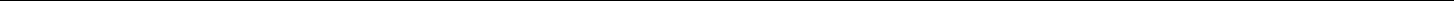 учащегося  Заключение социального педагога, Дата ____________________________   Социальный педагог: ________________________________________Подпись ________Приложение 13.к приказу № 48 от 01.09.2019 г.Муниципальное казенное общеобразовательное учреждение«Левашинская СОШ»Дневник динамического наблюдения воспитанника (обучающегося) МКОУ «ЛСОШ»с фиксацией (времени и условий возникновения проблемы;мер, предпринятых до обращения в ППк и их эффективности);сведений о реализации и эффективности рекомендаций ППк)Ф.И.О. ______________________________________________________________________Группа _____________________________________________________________________Дата рождения _______________________________________________________________Карта заведена _______________________________________________________________Карта сдана _________________________________________________________________Дата поступления в ОУ ________________________________________________________Характер и степень адаптации (заполняется воспитателями и медицинским работником по результатам анкетирования родителей и наблюдения за ребенком) _______________________________________________________________________________Сон ________________________________________________________________________Аппетит ____________________________________________________________________Бытовые навыки _____________________________________________________________Вредные привычки ___________________________________________________________Ласковое имя ________________________________________________________________Любимые игрушки ___________________________________________________________Индивидуальные особенности ребенка __________________________________________Медицинские особенности _____________________________________________________Медицинские сведения(заполняет медицинский работник на основе медицинской карты ребенка,результатов диспансеризации)Рекомендации медицинской сестры / врача _________________________________________________________________________________________________________________________Физическое развитие(заполняет воспитатель по физической культуре на основе диагностики)Рекомендации воспитателя по физической культуре _________________________________________________________________________________________________________________Уровень усвоения программного материала(заполняют дефектологи, работающие с ребенком в группе)Рекомендации воспитателя, работающего с ребенком в группе ________________________________________________________________________________________________________Психическое развитие(заполняет педагог-психолог на основе диагностики)Рекомендации педагога-психолога _______________________________________________________________________________________________________________________________Речевое развитие(заполняет учитель-логопед на основе диагностики)Рекомендации учителя-логопеда __________________________________________________________________________________________________________________________________Другие специалисты (заполняется специалистом при необходимости или по личному запросу участников образовательного процесса):Дата ______________________________________________________________________________Специалист ________________________________________________________________________Ф.И.О. ____________________________________________________________________________Предмет __________________________________________________________________________Заключение _____________________________________________________________________________________________________________________________________________________________________________________________________________________________________________________________________________________________________________________________Психолого-педагогические консилиумыПриложение 14.к приказу № 48 от 01.09.2019 г.Муниципальное казенное общеобразовательное учреждение«Левашинская СОШ»Индивидуальная коррекционно-развивающая образовательная программа_______________________________________________________________(ФИО ребенка, дата рождения)_________________________________________(дата составления ИПР)______________________________________________________________________________________________________________________________________________________________________________________________________________________________________________________ (заключения и рекомендации ППк с указанием программы коррекции и  сопровождения в условиях  дошкольного учреждения)1. Медицинское сопровождение(здоровьесберегающий  режим, рекомендации мед. персонала)1 полугодие___________________________________________________________________________________________________________________________________________________________________________________________________________________________________________2 полугодие _________________________________________________________________________________________________________________________________________________________Анализ и рекомендации на конец учебного года ___________________________________________________________________________________________________________________________2. Психологическое сопровождение(адаптационный период, условия воспитания и сопровождения)1 полугодие____________________________________________________________________________________________________________________________________________________________________________________________________________________________________________2 полугодие ___________________________________________________________________________________________________________________________________________________________________________________________________________________________________________Анализ и рекомендации на конец учебного года ___________________________________________________________________________________________________________________________Педагог психолог_____________________________________________________________________________________________________________________________________________________3. Педагогическое сопровождение(социокультурное развитие и продуктивные виды деятельности, игра)1 полугодие _______________________________________________________________________
__________________________________________________________________________________2 полугодие _______________________________________________________________________
__________________________________________________________________________________Анализ и рекомендации на конец учебного года ___________________________________________________________________________________________________________________________Рекомендации родителям ______________________________________________________________________________________________________________________________________________Воспитатель /Учитель_______________________________________________________________4. Дефектологическое сопровождениесоциальное развитиеразвитие познавательной сферы (сенсорика, мышление, ознакомление с окружающим, количественные представления, развитие речи)1 полугодие _______________________________________________________________________
__________________________________________________________________________________2 полугодие _________________________________________________________________________________________________________________________________________________________Анализ и рекомендации на конец учебного года _________________________________________
__________________________________________________________________________________Учитель-дефектолог  ________________________________________________________________
__________________________________________________________________________________5. Логопедическое сопровождение1 полугодие _______________________________________________________________________
__________________________________________________________________________________2 полугодие _______________________________________________________________________
__________________________________________________________________________________Анализ и рекомендации на конец учебного года ___________________________________________________________________________________________________________________________Учитель-логопед ___________________________________________________________________Рекомендации родителям ______________________________________________________________________________________________________________________________________________ (подпись родителя)6.Физическая культура1 полугодие _________________________________________________________________________________________________________________________________________________________2 полугодие _________________________________________________________________________________________________________________________________________________________Рекомендации _______________________________________________________________________________________________________________________________________________________ 7. Музыкальное воспитание1 полугодие _________________________________________________________________________________________________________________________________________________________2 полугодие__________________________________________________________________________________________________________________________________________________________ Рекомендации на конец учебного года ___________________________________________________________________________________________________________________________________
ЗАКЛЮЧЕНИЕ________________________________________________________________________________________________________________________________________________________________________________________________________________________________________________________________________________________________________________________________________Сетка занятости ребенкаПриложение 15.к приказу № 48 от 01.09.2019 г.Муниципальное казенное общеобразовательное учреждение«Левашинская СОШ»Характеристикана ученика __________________   ____ класса ___________, проживающего по адресу: _________________                                     Ф.И.                                               дата рожденияХарактеристика семьи:1. Ф.И.О. родителей, их место работы; состав семьи, условия проживания, выполнение родительских обязанностей.История обучения ребёнка: регулярность и длительность посещения ОУ (занятия со специалистами – логопед, психолог, дефектолог);по какой программе идет обучение, было ли дублирование.Особенности познавательной деятельности: развитие внимания, памяти (запоминание, сохранение), мышления (умение устанавливать смысловые связи, видеть главное, самостоятельно обобщать классифицировать, сравнивать предметы и явления, делать выводы), запас общих знаний и представлений о себе и окружающем мире.Объём школьных знаний, умений и навыков в соответствии с требованиями программы: математика, русский язык, чтение.Интересы ребёнка в школе и вне её. Общение со сверстниками и взрослыми. Развитие эмоционально-волевой сферы.Дата «____» _________________ 201_  гПедагог-психолог:        ________________________________________Подпись _______«Утверждаю»Директор МКОУ «Левашинская СОШ»____________________ Чупанов Ч.Ш.Приказ № 172  от «09_» _2019 г.УчастникиОбязанностиРуководитель (председатель) ППк – заместитель директора общеобразовательной организации- организует работу ППк;- формирует состав участников для очередного заседания;- формирует состав учащихся (воспитанников ДО), которые обсуждаются или приглашаются на заседание;- координирует связи ППК с участниками образовательного процесса;- контролирует выполнение рекомендаций ППК.Педагог-психолог школы, ДО;социальный педагог;педагог-дефектолог;учитель-логопед- организует сбор диагностических данных на подготовительном этапе;- обобщает, систематизирует полученные диагностические данные, готовит аналитические материалы;- формулирует выводы, гипотезы;- вырабатывает предварительные рекомендации.Социальный педагог- дает характеристику неблагополучным семьям;- предоставляет информацию о социально-педагогической ситуации в микрорайонеВоспитатель ДО; учителя, работающие в классах- дают развернутую педагогическую характеристику на ученика  (воспитанника ДО) по предлагаемой форме;- формулируют педагогические гипотезы, выводы, рекомендации.Директор МКОУ «ЛСОШ»Чупанов Ч.ШМ.П.      подпись/___________________               ___________________                                                     (дата)Родители (законные представители) воспитанника(подчеркнуть)_______________________________________________(Ф.И.О. родителей)_______________________________________________(Ф.И.О. ребенкаМ.П.   подпись/ ______________________                            ______________________                                                                              (дата)Информирует родителей (законных представителей) воспитанника об условиях его психолого-педагогического обследования и сопровождения специалистами ППкВыражают согласие / несогласие на психолого-педагогическое обследование и сопровождение воспитанника в соответствии с показаниями, в рамках профессиональной компетенции и этики специалистов ППкЭтапыСодержание работыСроки выполненияОтветственныеподготовительный1. Утверждение рабочего плана на 2019 -2020 учебный год.2. Выбор членов ППк.3. Подготовка первичных документов (договор между ОУ и родителями воспитанников, журнал записи детей на ППк, журнал регистрации заключений и рекомендаций специалистов и рекомендаций).4. Информирование родителей об обследовании и сопровождении ППк (выборочно)5. Обследование и диагностика вновь прибывших детей. Выявление обучающихся, нуждающихся в психолого- педагогическом сопровождении.6. Заседание ППк по результатам психолого-логопедического обследования7. Разработка адаптированных индивидуальных образовательных программ сопровождения.сентябрьсентябрьсентябрьсентябрьсентябрьсентябрь-октябрьоктябрьпредседатель ППкпредседатель ППкпредседатель ППкспециалистыпредседатель ППкспециалистыпромежуточный1. Мониторинговые наблюдения адаптации воспитанников и учащихся 2. Реализация ИОП. Диагностика.Заполнение дневника динамического наблюдения.3. Заседание ППк по динамике и эффективности работы с детьми по программам индивидуального сопровождения.4. Обследование специалистами проблемных детей5. Оформление рекомендаций для родителей и воспитателей.6. Консультации для родителей.ноябрьсентябрь-майфевраль-мартмарт-апрельапрельапрельпо мере необходимостиспециалистыспециалистыспециалистыпредседатель ППкспециалистыспециалистыспециалистыспециалистыитоговый1. Заседание ППк по результатам сопровождения проблемных детей.2. Дополнение рекомендаций по работе с детьми.3. Планирование работы ППк на 2018 – 2019 учебный годапрель-майиюньиюньпредседатель ППкспециалистыспециалистыпредседатель ППкспециалистывнеплановые заседанияВнеплановые заседания консилиума проходят по запросам педагогов, родителей (законных представителей) по мере необходимости.по запросупредседатель ППк специалистыЧлены комиссии:Члены комиссии:______________  _________________  - председатель комиссии       должность                   ФИО______________  _________________  - председатель комиссии       должность                   ФИО______________  _________________      должность                  ФИО_______________   ___________________        должность                  ФИО______________   _________________      должность                  ФИО_______________   ___________________          должность                  ФИО______________   __________________       должность                  ФИО_______________   _____________________         должность                  ФИОДиагностируемые   параметры20---/--- уч.г.20---/--- уч.г.20---/--- уч.г.20---/--- уч.г.20---/--- уч.г.20---/--- уч.г.20---/--- уч.г.20---/--- уч.г.20---/--- уч.г.20---/--- уч.г.Диагностируемые   параметрыначалоконецначалоконецначалоконецначалоконецначалоконецГруппа здоровьяНарушение осанкиНарушение зренияПлоскостопиеДругоеДиагностируемые   параметры20---/--- уч.г.20---/--- уч.г.20---/--- уч.г.20---/--- уч.г.20---/--- уч.г.20---/--- уч.г.20---/--- уч.г.20---/--- уч.г.20---/--- уч.г.20---/--- уч.г.20---/--- уч.г.20---/--- уч.г.20---/--- уч.г.20---/--- уч.г.Диагностируемые   параметрыначалоконецначалоначалоконецначалоначалоконецначалоначалоконецначалоначалоконецБегПрыжкиМетаниеГибкостьРавновесиеДиагностируемые   параметры20---/--- уч.г.20---/--- уч.г.20---/--- уч.г.20---/--- уч.г.20---/--- уч.г.20---/--- уч.г.20---/--- уч.г.20---/--- уч.г.20---/--- уч.г.20---/--- уч.г.Диагностируемые   параметрыначалоконецначалоконецначалоконецначалоконецначалоконецРазвитие элементарных математических представленийПодготовка к обучению грамоте/Развитие речевого (фонематического) восприятияОзнакомление с окружающим миром и развитие связанной речиВоспитанность и культурно-гигиенические навыкиХудожественно-эстетическое развитиеОбщий уровеньДиагностируемые   параметры20---/--- уч.г.20---/--- уч.г.20---/--- уч.г.20---/--- уч.г.20---/--- уч.г.20---/--- уч.г.20---/--- уч.г.20---/--- уч.г.20---/--- уч.г.20---/--- уч.г.Диагностируемые   параметрыначалоконецначалоконецначалоконецначалоконецначалоконецПсихические процессыПсихические процессыПсихические процессыПсихические процессыПсихические процессыПсихические процессыПсихические процессыПсихические процессыПсихические процессыПсихические процессыПсихические процессыВосприятиеМышление: наглядно-действенноенаглядно-образноелогическоеМышление: наглядно-действенноенаглядно-образноелогическоеМышление: наглядно-действенноенаглядно-образноелогическоеВнимание: устойчивостьпродуктивностьВнимание: устойчивостьпродуктивностьПамять: слуховаязрительнаяПамять: слуховаязрительнаяВоображениеЭмоционально-личностная сфераЭмоционально-личностная сфераЭмоционально-личностная сфераЭмоционально-личностная сфераЭмоционально-личностная сфераЭмоционально-личностная сфераЭмоционально-личностная сфераЭмоционально-личностная сфераЭмоционально-личностная сфераЭмоционально-личностная сфераЭмоционально-личностная сфераСамооценка	Эмоциональный фонТемпераментКоммуникативная сфераКоммуникативная сфераКоммуникативная сфераКоммуникативная сфераКоммуникативная сфераКоммуникативная сфераКоммуникативная сфераКоммуникативная сфераКоммуникативная сфераКоммуникативная сфераКоммуникативная сфераОбщение со взрослымиОбщение со сверстникамиСтатус в группеДиагностируемые   параметры20---/--- уч.г.20---/--- уч.г.20---/--- уч.г.20---/--- уч.г.20---/--- уч.г.20---/--- уч.г.20---/--- уч.г.20---/--- уч.г.20---/--- уч.г.20---/--- уч.г.Диагностируемые   параметрыначалоконецначалоконецначалоконецначалоконецначалоконецСловарный запасГрамматический стройЗвукиВосприятие звуковСлоговая структураСвязная речьЗаключениеДатаЭкспертное заключение специалиста№ п/пПериод работыКол-во часовСпециалистОсобенности коррекционной/развивающей работы